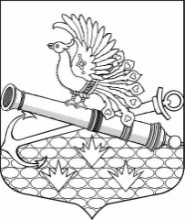 МУНИЦИПАЛЬНЫЙ СОВЕТ МУНИЦИПАЛЬНОГО ОБРАЗОВАНИЯМУНИЦИПАЛЬНЫЙ ОКРУГ ОБУХОВСКИЙШЕСТОЙ СОЗЫВ192012, Санкт-Петербург, 2-й Рабфаковский пер., д. 2, тел. (факс) 368-49-45E-mail: info@ moobuhovskiy.ru     Сайт: http://мообуховский.рф                                                              ПРОЕКТ РЕШЕНИЯ _________ 2022 года                                                                                                   № __-2022/6«О внесении изменений в решение МС МО МО Обуховский от 28.07.2016 № 596 «Об утверждении Положения о бюджетном процессе во внутригородском муниципальном образовании Санкт-Петербурга муниципальный округ Обуховский»     В соответствии с ч. 4 ст. 215.1, ч.1, ч.2 ст. 264.2, п. 2 ст. 172, абз.1 ч.1 ст. 217.1 Бюджетного кодекса Российской Федерации от 31.07.1998 N 145-ФЗ, муниципальный совет Муниципального образования муниципальный округ ОбуховскийРЕШИЛ:1. Внести изменения в Решение МС МО МО Обуховский от 28.07.2016 № 596 «Об утверждении Положения о бюджетном процессе во внутригородском муниципальном образовании Санкт-Петербурга  муниципальный округ Обуховский» согласно Приложению.2. Опубликовать настоящее решение в официальном печатном издании муниципального совета – газете «Обуховец» и разместить на официальном сайте МО МО Обуховский.3. Настоящее решение вступает в силу с момента публикации.4. Контроль за исполнением настоящего решения возложить на главу муниципального образования, исполняющего полномочия председателя муниципального совета 
Бакулина В.Ю.Глава муниципального образования, исполняющий полномочия председателя муниципального совета                                                                                           В.Ю.БакулинПриложениек решению МС МО МО Обуховский от ______2022 № ___-2022/6Изменения, вносимые в Положение о бюджетном процессе во внутригородском муниципальном образовании Санкт-Петербурга муниципальный округ Обуховский (далее Положение), утвержденное Решением МС МО МО Обуховский от 28.07.2016 № 596 1. Название Положения изложить в следующей редакции «Положение о бюджетном процессе во внутригородском муниципальном образовании города федерального значения Санкт-Петербурга муниципальный округ Обуховский».2. В п.21 ст.6 Положения слово «кассовом» заменить словом «казначейским».3. В п.5 ст. 26 Положения слово «кассовое» заменить словом «казначейское».4. Изложить п.23 ст.6 Положения в следующей редакции: «23) составляет бюджетную отчетность муниципального образования на основании бюджетной отчетности главных администраторов бюджетных средств;».5. Изложить п.6 ст.12 Положения в следующей редакции: «6. Составление проекта местного бюджета основывается на:- положениях послания Президента Российской Федерации Федеральному Собранию Российской Федерации, определяющих бюджетную политику (требования к бюджетной политике) в Российской Федерации;- документах, определяющих цели национального развития Российской Федерации и направления деятельности органов публичной власти по их достижению;- основных направлениях бюджетной и налоговой политики муниципальных образований);- прогнозе социально-экономического развития;- бюджетном прогнозе (проекте бюджетного прогноза, проекте изменений бюджетного прогноза) на долгосрочный период;- муниципальных программах (проектах муниципальных программ, проектах изменений указанных программ).».6. Изложить п.1 ст.28 Положения в следующей редакции: «Под кассовым планом понимается прогноз поступлений в бюджет и перечислений из бюджета в текущем финансовом году в целях определения прогнозного состояния единого счета бюджета, включая временный кассовый разрыв и объем временно свободных средств.».7. Изложить п.1 ст.31 Положения в следующей редакции: «1. Главные администраторы бюджетных средств составляют бюджетную отчетность на основании представленной им бюджетной отчетности подведомственными получателями (распорядителями) бюджетных средств, администраторами доходов бюджета, администраторами источников финансирования дефицита бюджета.Главные администраторы местного бюджета представляют бюджетную отчетность соответственно в финансовые органы муниципальных образований в установленные ими сроки.».